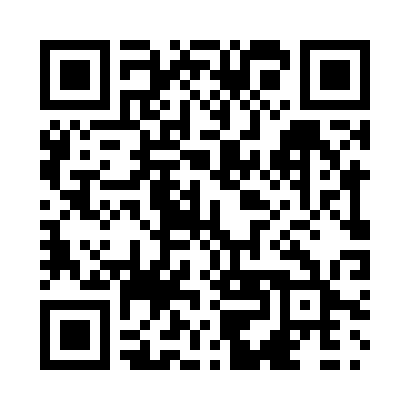 Prayer times for Shipka, Ontario, CanadaMon 1 Jul 2024 - Wed 31 Jul 2024High Latitude Method: Angle Based RulePrayer Calculation Method: Islamic Society of North AmericaAsar Calculation Method: HanafiPrayer times provided by https://www.salahtimes.comDateDayFajrSunriseDhuhrAsrMaghribIsha1Mon4:035:511:316:499:1110:582Tue4:045:511:316:499:1010:583Wed4:055:521:316:499:1010:574Thu4:065:521:316:499:1010:575Fri4:065:531:316:499:1010:566Sat4:075:541:326:499:0910:557Sun4:095:541:326:499:0910:558Mon4:105:551:326:499:0810:549Tue4:115:561:326:499:0810:5310Wed4:125:571:326:489:0710:5211Thu4:135:571:326:489:0710:5112Fri4:145:581:326:489:0610:5013Sat4:155:591:336:489:0610:4914Sun4:176:001:336:479:0510:4815Mon4:186:011:336:479:0410:4716Tue4:196:021:336:479:0410:4617Wed4:216:031:336:469:0310:4518Thu4:226:031:336:469:0210:4319Fri4:236:041:336:459:0110:4220Sat4:256:051:336:459:0010:4121Sun4:266:061:336:459:0010:3922Mon4:286:071:336:448:5910:3823Tue4:296:081:336:448:5810:3624Wed4:316:091:336:438:5710:3525Thu4:326:101:336:428:5610:3426Fri4:346:111:336:428:5510:3227Sat4:356:121:336:418:5410:3028Sun4:376:131:336:418:5310:2929Mon4:386:141:336:408:5110:2730Tue4:406:151:336:398:5010:2631Wed4:416:161:336:398:4910:24